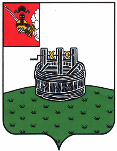 ГЛАВА ГРЯЗОВЕЦКОГО МУНИЦИПАЛЬНОГО ОКРУГАП О С Т А Н О В Л Е Н И Е                                г. Грязовец  О поощренииВ соответствии с Положением о Почетной грамоте главы Грязовецкого муниципального округа, Благодарности главы Грязовецкого муниципального округа, Благодарственном письме главы Грязовецкого муниципального округа и ценном подарке от имени главы Грязовецкого муниципального округа, утвержденным постановлением главы Грязовецкого муниципального округа от 10.11.2022 № 259 «О поощрениях главы Грязовецкого муниципального округа», рассмотрев представленные документыПОСТАНОВЛЯЮ:Поощрить ценным подарком от имени главы Грязовецкого муниципального округа (часы наручные с символикой Грязовецкого муниципального округа) за безупречную и эффективную работу по подготовке и проведению выборов, референдумов, общероссийского голосования по вопросу одобрения изменений в Конституцию Российской Федерации и многолетнюю добросовестную работу в системе избирательных комиссий:МАЛЕЕВУ Ольгу Павловну, председателя участковой избирательной комиссии избирательного участка № 439 Грязовецкого муниципального округа;СТАХЕЕВУ Людмилу Валентиновну, председателя участковой избирательной комиссии избирательного участка № 419 Грязовецкого муниципального округа;ШАПКИНУ Надежду Ивановну, члена участковой избирательной комиссии избирательного участка № 417 Грязовецкого муниципального округа.Глава Грязовецкого муниципального округа                                                 С.А. Фёкличев10.11.2023№  326